     El Granada Elementary School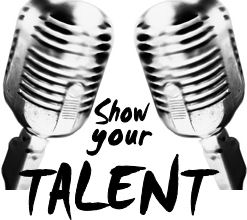 Talent Show - 2020              Permission FormI grant permission for my child _____________________________________, to participate in the 2020 EGE Talent Show. I have reviewed the important information and understand that he/she needs to attend the listed auditions and rehearsals. I also understand that the show date is: Friday, February 28th at 6:00 pm If applicable I will provide $2.00 for my child’s music selection.On the day of the Talent Show, I agree to have my child at EGE no later than 5pm.Describe your act. Include the name of the song, skit, instruments, etc.:__________________________________________________________________________For group acts, please list the names of who will be a part of the group _______________________________________________________________________Dolphin Club Backstage Crew will help organize the acts, props and lights. __________Please fill out and return if you will be Performing or helping with Dolphin Club.Student Name: _____________________________________Grade: ________ Teacher: _____________________Student Signature____________________________________________________Parent Name: ____________________________ Parent Signature: ___________________________________Phone: _____________________________ Email:__________________________________________________Please indicate how your child will be getting home from auditions and rehearsal:Picked up at school ___ Allowed to walk home ___ *Permission form due at time of audition!!! Please turn into the office. *Any questions please contact Tina Lourenco 650 245-6368 or tinalourenco@yahoo.com for Spanish please contact Aurora 650 712-7152